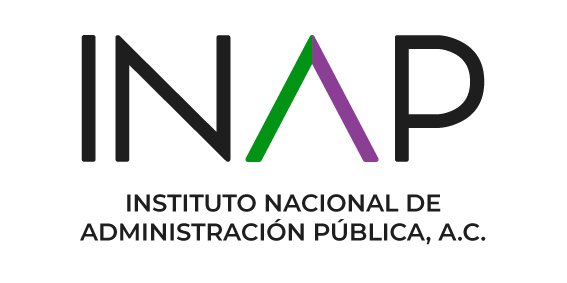 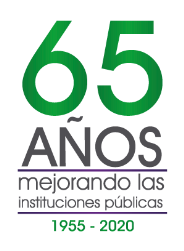 No. de expedienteNo. de expedienteNo. de expedienteNo. de expedienteNo. de expedienteNo. de expedienteNo. de expedienteNo. de expedienteañoañoañoNo. consecutivoNo. consecutivoNo. consecutivoESCUELA NACIONAL DE PROFESIONALIZACIÓN GUBERNAMENTALESCUELA NACIONAL DE PROFESIONALIZACIÓN GUBERNAMENTALESCUELA NACIONAL DE PROFESIONALIZACIÓN GUBERNAMENTALESCUELA NACIONAL DE PROFESIONALIZACIÓN GUBERNAMENTALESCUELA NACIONAL DE PROFESIONALIZACIÓN GUBERNAMENTALESCUELA NACIONAL DE PROFESIONALIZACIÓN GUBERNAMENTALESCUELA NACIONAL DE PROFESIONALIZACIÓN GUBERNAMENTALESCUELA NACIONAL DE PROFESIONALIZACIÓN GUBERNAMENTALESCUELA NACIONAL DE PROFESIONALIZACIÓN GUBERNAMENTALESCUELA NACIONAL DE PROFESIONALIZACIÓN GUBERNAMENTALESCUELA NACIONAL DE PROFESIONALIZACIÓN GUBERNAMENTALESCUELA NACIONAL DE PROFESIONALIZACIÓN GUBERNAMENTALESCUELA NACIONAL DE PROFESIONALIZACIÓN GUBERNAMENTALESCUELA NACIONAL DE PROFESIONALIZACIÓN GUBERNAMENTALESCUELA NACIONAL DE PROFESIONALIZACIÓN GUBERNAMENTALESCUELA NACIONAL DE PROFESIONALIZACIÓN GUBERNAMENTALESCUELA NACIONAL DE PROFESIONALIZACIÓN GUBERNAMENTALESCUELA NACIONAL DE PROFESIONALIZACIÓN GUBERNAMENTALESCUELA NACIONAL DE PROFESIONALIZACIÓN GUBERNAMENTALESCUELA NACIONAL DE PROFESIONALIZACIÓN GUBERNAMENTALESCUELA NACIONAL DE PROFESIONALIZACIÓN GUBERNAMENTALESCUELA NACIONAL DE PROFESIONALIZACIÓN GUBERNAMENTALESCUELA NACIONAL DE PROFESIONALIZACIÓN GUBERNAMENTALREGISTRO ACADÉMICO DEL PARTICIPANTEREGISTRO ACADÉMICO DEL PARTICIPANTEREGISTRO ACADÉMICO DEL PARTICIPANTEREGISTRO ACADÉMICO DEL PARTICIPANTEREGISTRO ACADÉMICO DEL PARTICIPANTEREGISTRO ACADÉMICO DEL PARTICIPANTEREGISTRO ACADÉMICO DEL PARTICIPANTEREGISTRO ACADÉMICO DEL PARTICIPANTEREGISTRO ACADÉMICO DEL PARTICIPANTEREGISTRO ACADÉMICO DEL PARTICIPANTEREGISTRO ACADÉMICO DEL PARTICIPANTEREGISTRO ACADÉMICO DEL PARTICIPANTEREGISTRO ACADÉMICO DEL PARTICIPANTEREGISTRO ACADÉMICO DEL PARTICIPANTEREGISTRO ACADÉMICO DEL PARTICIPANTEREGISTRO ACADÉMICO DEL PARTICIPANTEREGISTRO ACADÉMICO DEL PARTICIPANTEREGISTRO ACADÉMICO DEL PARTICIPANTEREGISTRO ACADÉMICO DEL PARTICIPANTEREGISTRO ACADÉMICO DEL PARTICIPANTEREGISTRO ACADÉMICO DEL PARTICIPANTEREGISTRO ACADÉMICO DEL PARTICIPANTEREGISTRO ACADÉMICO DEL PARTICIPANTECURSOCURSOCURSOCURSOCURSOLICENCIATURALICENCIATURALICENCIATURAMAESTRÍA INTRAMUROSMAESTRÍA INTRAMUROSMAESTRÍA INTRAMUROSMAESTRÍA EXTRAMUROSMAESTRÍA EXTRAMUROSMAESTRÍA EXTRAMUROSSEMINARIO TITULACIÓNSEMINARIO TITULACIÓNSEMINARIO TITULACIÓNDOCTORADODOCTORADODOCTORADOOTROOTROOTROESPECIFIQUEESPECIFIQUEESPECIFIQUESEDESEDESEDEFECHA DE INICIO:CICLO ESCOLARCICLO ESCOLARCICLO ESCOLARCICLO ESCOLARCICLO ESCOLARCICLO ESCOLARCICLO ESCOLAR202020202020202020202020PRINCIPALDÍA/MES/AÑODÍA/MES/AÑODÍA/MES/AÑODÍA/MES/AÑODÍA/MES/AÑODÍA/MES/AÑOSUROTROESPECIFIQUE: ESPECIFIQUE: ESPECIFIQUE: ESPECIFIQUE: ESPECIFIQUE: ESPECIFIQUE: DATOS PERSONALESDATOS PERSONALESDATOS PERSONALESDATOS PERSONALESDATOS PERSONALESDATOS PERSONALESDATOS PERSONALESDATOS PERSONALESDATOS PERSONALESDATOS PERSONALESDATOS PERSONALESDATOS PERSONALESDATOS PERSONALESDATOS PERSONALESDATOS PERSONALESDATOS PERSONALESDATOS PERSONALESDATOS PERSONALESDATOS PERSONALESDATOS PERSONALESDATOS PERSONALESDATOS PERSONALESDATOS PERSONALESAPELLIDO PATERNOAPELLIDO PATERNOAPELLIDO PATERNOAPELLIDO PATERNOAPELLIDO MATERNOAPELLIDO MATERNOAPELLIDO MATERNOAPELLIDO MATERNOAPELLIDO MATERNOAPELLIDO MATERNOAPELLIDO MATERNOAPELLIDO MATERNOAPELLIDO MATERNOAPELLIDO MATERNOAPELLIDO MATERNONOMBRE (S)NOMBRE (S)NOMBRE (S)NOMBRE (S)NOMBRE (S)NOMBRE (S)NOMBRE (S)NOMBRE (S)SEXOSEXOSEXOSEXOMASCULINOMASCULINOMASCULINOFEMENINOFEMENINOFEMENINOTELÉFONO PARTICULAR:TELÉFONO PARTICULAR:CELULAR:CELULAR:CELULAR:CELULAR:CELULAR:CORREO ELECTRÓNICO:CORREO ELECTRÓNICO:DATOS ACADÉMICOSDATOS ACADÉMICOSDATOS ACADÉMICOSDATOS ACADÉMICOSDATOS ACADÉMICOSDATOS ACADÉMICOSDATOS ACADÉMICOSDATOS ACADÉMICOSDATOS ACADÉMICOSDATOS ACADÉMICOSDATOS ACADÉMICOSDATOS ACADÉMICOSDATOS ACADÉMICOSDATOS ACADÉMICOSDATOS ACADÉMICOSDATOS ACADÉMICOSDATOS ACADÉMICOSDATOS ACADÉMICOSDATOS ACADÉMICOSDATOS ACADÉMICOSDATOS ACADÉMICOSDATOS ACADÉMICOSDATOS ACADÉMICOSNIVEL DE ESTUDIOSNIVEL DE ESTUDIOSNIVEL DE ESTUDIOSNIVEL DE ESTUDIOSNIVEL DE ESTUDIOSNIVEL DE ESTUDIOSNIVEL DE ESTUDIOSNIVEL DE ESTUDIOSNIVEL DE ESTUDIOSNIVEL DE ESTUDIOSCARRERA O PROFESIÓNCARRERA O PROFESIÓNCARRERA O PROFESIÓNCARRERA O PROFESIÓNCARRERA O PROFESIÓNCARRERA O PROFESIÓNCARRERA O PROFESIÓNCARRERA O PROFESIÓNCARRERA O PROFESIÓNCARRERA O PROFESIÓNCARRERA O PROFESIÓNCARRERA O PROFESIÓNCARRERA O PROFESIÓNESCUELA DE PROCEDENCIAESCUELA DE PROCEDENCIAESCUELA DE PROCEDENCIAESCUELA DE PROCEDENCIAESCUELA DE PROCEDENCIAESCUELA DE PROCEDENCIAESCUELA DE PROCEDENCIAESCUELA DE PROCEDENCIAESCUELA DE PROCEDENCIAESCUELA DE PROCEDENCIAESCUELA DE PROCEDENCIAESCUELA DE PROCEDENCIAESCUELA DE PROCEDENCIAESCUELA DE PROCEDENCIAESCUELA DE PROCEDENCIAESCUELA DE PROCEDENCIAESCUELA DE PROCEDENCIAESCUELA DE PROCEDENCIAESCUELA DE PROCEDENCIAESCUELA DE PROCEDENCIAESCUELA DE PROCEDENCIAESCUELA DE PROCEDENCIAESCUELA DE PROCEDENCIAESTUDIOS DE POSGRADOESTUDIOS DE POSGRADOESTUDIOS DE POSGRADOESTUDIOS DE POSGRADOESTUDIOS DE POSGRADOESTUDIOS DE POSGRADOESTUDIOS DE POSGRADOESTUDIOS DE POSGRADOESTUDIOS DE POSGRADOESTUDIOS DE POSGRADOESTUDIOS DE POSGRADOESTUDIOS DE POSGRADOESTUDIOS DE POSGRADOESTUDIOS DE POSGRADOESTUDIOS DE POSGRADOESTUDIOS DE POSGRADOESPECIALIDADESPECIALIDADESPECIALIDADESPECIALIDADESPECIALIDADESPECIALIDADESPECIALIDADESCUELA DE PROCEDENCIAESCUELA DE PROCEDENCIAESCUELA DE PROCEDENCIAESCUELA DE PROCEDENCIAESCUELA DE PROCEDENCIAESCUELA DE PROCEDENCIAESCUELA DE PROCEDENCIAESCUELA DE PROCEDENCIAESCUELA DE PROCEDENCIAESCUELA DE PROCEDENCIAESCUELA DE PROCEDENCIAESCUELA DE PROCEDENCIAESCUELA DE PROCEDENCIAESCUELA DE PROCEDENCIAESCUELA DE PROCEDENCIAESCUELA DE PROCEDENCIAESCUELA DE PROCEDENCIAESCUELA DE PROCEDENCIAESCUELA DE PROCEDENCIAESCUELA DE PROCEDENCIAESCUELA DE PROCEDENCIAESCUELA DE PROCEDENCIAESCUELA DE PROCEDENCIADATOS LABORALESDATOS LABORALESDATOS LABORALESDATOS LABORALESDATOS LABORALESDATOS LABORALESDATOS LABORALESDATOS LABORALESDATOS LABORALESDATOS LABORALESDATOS LABORALESDATOS LABORALESDATOS LABORALESDATOS LABORALESDATOS LABORALESDATOS LABORALESDATOS LABORALESDATOS LABORALESDEPENDENCIADEPENDENCIADEPENDENCIADEPENDENCIADEPENDENCIADEPENDENCIADEPENDENCIADEPENDENCIADEPENDENCIADEPENDENCIADEPENDENCIAADMINISTRACIÓN PÚBLICA FEDERAL CENTRALIZADAADMINISTRACIÓN PÚBLICA FEDERAL CENTRALIZADAADMINISTRACIÓN PÚBLICA FEDERAL CENTRALIZADAADMINISTRACIÓN PÚBLICA FEDERAL CENTRALIZADAADMINISTRACIÓN PÚBLICA FEDERAL CENTRALIZADAADMINISTRACIÓN PÚBLICA FEDERAL CENTRALIZADAADMINISTRACIÓN PÚBLICA FEDERAL CENTRALIZADAADMINISTRACIÓN PÚBLICA FEDERAL CENTRALIZADAADMINISTRACIÓN PÚBLICA FEDERAL CENTRALIZADAADMINISTRACIÓN PÚBLICA FEDERAL PARAESTATALADMINISTRACIÓN PÚBLICA FEDERAL PARAESTATALADMINISTRACIÓN PÚBLICA FEDERAL PARAESTATALADMINISTRACIÓN PÚBLICA FEDERAL PARAESTATALADMINISTRACIÓN PÚBLICA FEDERAL PARAESTATALADMINISTRACIÓN PÚBLICA FEDERAL PARAESTATALADMINISTRACIÓN PÚBLICA FEDERAL PARAESTATALADMINISTRACIÓN PÚBLICA FEDERAL PARAESTATALADMINISTRACIÓN PÚBLICA FEDERAL PARAESTATALADMINISTRACIÓN PÚBLICA ESTATALADMINISTRACIÓN PÚBLICA ESTATALADMINISTRACIÓN PÚBLICA ESTATALADMINISTRACIÓN PÚBLICA ESTATALADMINISTRACIÓN PÚBLICA ESTATALADMINISTRACIÓN PÚBLICA ESTATALADMINISTRACIÓN PÚBLICA ESTATALADMINISTRACIÓN PÚBLICA ESTATALADMINISTRACIÓN PÚBLICA ESTATALADMINISTRACIÓN PÚBLICA MUNICIPALADMINISTRACIÓN PÚBLICA MUNICIPALADMINISTRACIÓN PÚBLICA MUNICIPALADMINISTRACIÓN PÚBLICA MUNICIPALADMINISTRACIÓN PÚBLICA MUNICIPALADMINISTRACIÓN PÚBLICA MUNICIPALADMINISTRACIÓN PÚBLICA MUNICIPALADMINISTRACIÓN PÚBLICA MUNICIPALADMINISTRACIÓN PÚBLICA MUNICIPALOTROOTROOTROOTROOTROOTROOTROOTROOTROESPECIFIQUEESPECIFIQUEESPECIFIQUEESPECIFIQUENOMBRE DE LA INSTITUCIÓN:NOMBRE DE LA INSTITUCIÓN:NOMBRE DE LA INSTITUCIÓN:ÁREA DE ADSCRIPCIÓN:ÁREA DE ADSCRIPCIÓN:ÁREA DE ADSCRIPCIÓN:ÁREA DE ADSCRIPCIÓN:CARGO:TELÉFONO LABORAL:TELÉFONO LABORAL:DOMICILIO LABORALDOMICILIO LABORALDOMICILIO LABORALDOMICILIO LABORALDOMICILIO LABORALDOMICILIO LABORALDOMICILIO LABORALDOMICILIO LABORALDOMICILIO LABORALDOMICILIO LABORALDOMICILIO LABORALDOMICILIO LABORALDOMICILIO LABORALDOMICILIO LABORALDOMICILIO LABORALDOMICILIO LABORALDOMICILIO LABORALDOMICILIO LABORALCALLECALLECALLECALLECALLENÚMERO INTERIORNÚMERO INTERIORNÚMERO INTERIORNÚMERO INTERIORNÚMERO INTERIORNÚMERO EXTERIORNÚMERO EXTERIORNÚMERO EXTERIORNÚMERO EXTERIORCOLONIACOLONIACOLONIADELEGACIÓN O MUNICIPIODELEGACIÓN O MUNICIPIODELEGACIÓN O MUNICIPIODELEGACIÓN O MUNICIPIODELEGACIÓN O MUNICIPIOCIUDADCIUDADCIUDADCIUDADCIUDADCIUDADCIUDADCIUDADESTADOESTADOESTADOCÓDIGO POSTALFORMA DE FINANCIAMIENTOFORMA DE FINANCIAMIENTOFORMA DE FINANCIAMIENTOFORMA DE FINANCIAMIENTOFORMA DE FINANCIAMIENTOFORMA DE FINANCIAMIENTOFORMA DE FINANCIAMIENTOFORMA DE FINANCIAMIENTOFORMA DE FINANCIAMIENTOFORMA DE FINANCIAMIENTOFORMA DE FINANCIAMIENTOFORMA DE FINANCIAMIENTOFORMA DE FINANCIAMIENTOFORMA DE FINANCIAMIENTOFORMA DE FINANCIAMIENTOFORMA DE FINANCIAMIENTOFORMA DE FINANCIAMIENTOFORMA DE FINANCIAMIENTOINSTITUCIÓN PORCENTAJE OTORGADO INSTITUCIÓN PORCENTAJE OTORGADO INSTITUCIÓN PORCENTAJE OTORGADO INSTITUCIÓN PORCENTAJE OTORGADO INSTITUCIÓN PORCENTAJE OTORGADO BECA**BECA**BECA**BECA**BECA**PROPIOPROPIOPROPIOPROPIOPROPIO**INSTITUCIÓN QUE OTORGA LA BECA**INSTITUCIÓN QUE OTORGA LA BECA**INSTITUCIÓN QUE OTORGA LA BECA**INSTITUCIÓN QUE OTORGA LA BECA**INSTITUCIÓN QUE OTORGA LA BECA**INSTITUCIÓN QUE OTORGA LA BECA**INSTITUCIÓN QUE OTORGA LA BECA**INSTITUCIÓN QUE OTORGA LA BECA**INSTITUCIÓN QUE OTORGA LA BECA**INSTITUCIÓN QUE OTORGA LA BECA**INSTITUCIÓN QUE OTORGA LA BECA**INSTITUCIÓN QUE OTORGA LA BECA**INSTITUCIÓN QUE OTORGA LA BECA**INSTITUCIÓN QUE OTORGA LA BECA**INSTITUCIÓN QUE OTORGA LA BECA**INSTITUCIÓN QUE OTORGA LA BECA**INSTITUCIÓN QUE OTORGA LA BECA**INSTITUCIÓN QUE OTORGA LA BECACONACYTCONACYTCONACYTCONACYTCONACYTCONACYTSEPSEPSEPSEPSEPSEPOTROOTROOTROOTROOTROOTROESPECIFIQUEESPECIFIQUEESPECIFIQUEESPECIFIQUEESPECIFIQUE